Appendix3 Board Game «How Many….?»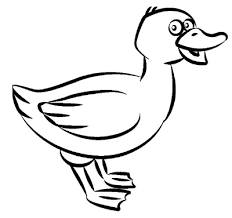 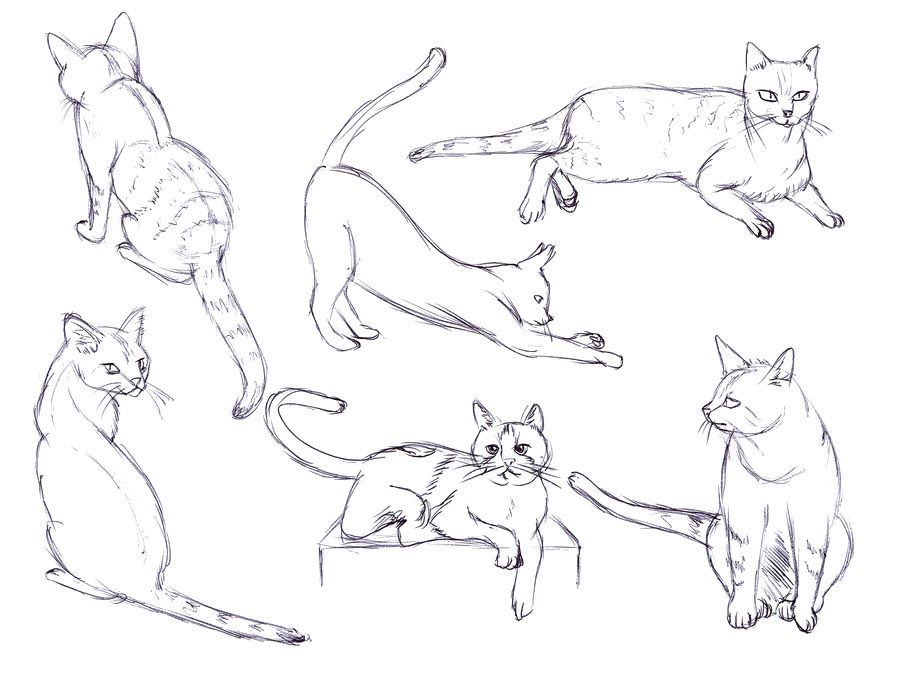 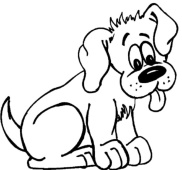 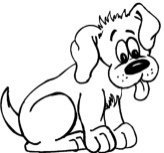 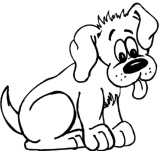 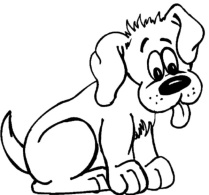 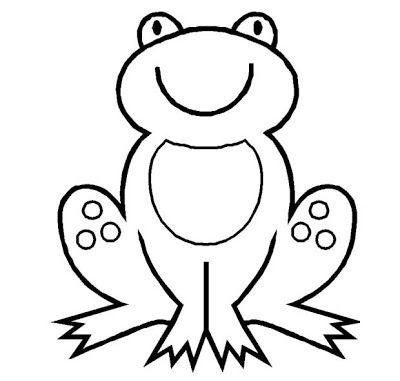 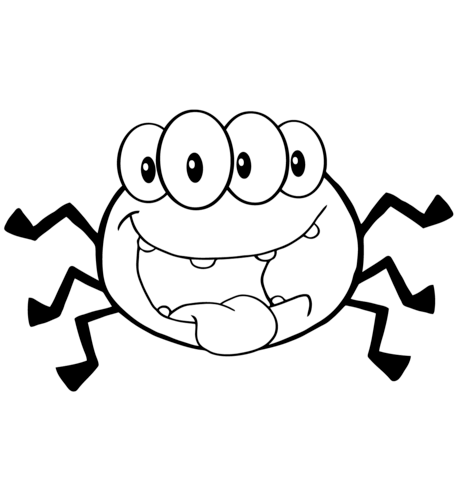 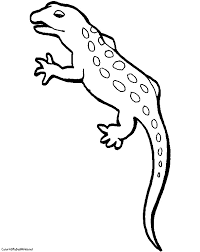 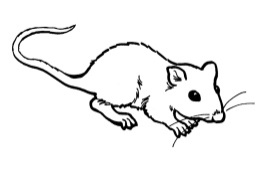 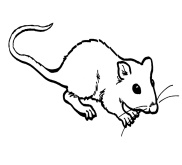 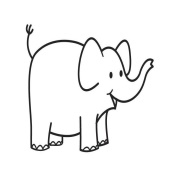 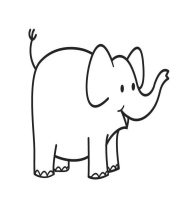 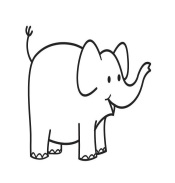 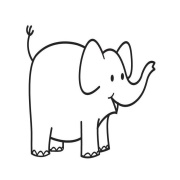 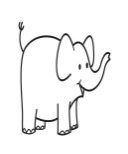 